2539S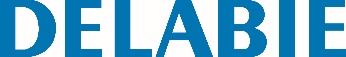 Misturadora mecânica de ducheReferência: 2539S Informação para prescriçãoMisturadora de duche mecânica. Cartucho cerâmico Ø 40 com limitador de temperatura máxima pré-regulado. Débito limitado a 9 l/min.Comando por manípulo aberto.Saída baixa M1/2" com válvula antirretorno integrada.Corpo em latão cromado.Misturadora fornecida com ligações standard M1/2" M3/4". Conforme as exigências da norma NF Médical.Garantia 10 anos.